د. عمَّــــار ياسين منصور
في فقهِ الأعصابِ، الألمُ أوَّلاً!
The Pain Comes First!في أذيَّاتِ الأعصابِ المحيطيَّةِ الـ Peripheral Nerve Injuries، يكونُ الألمُ باكورةَ الأعراضِ وفاتحةَ الصُّورةِ السَّريريَّة. فالألمُ صرخةُ العصبِ ضدَّ عدائيَّةِ محيطٍ آثمٍ، هوَ ردَّةُ الفعلِ الأولى. هوَ أيضاً عاملُ كشفٍ وإنذارٍ. فمِنْ جهةٍ، هوَ الدَّليلُ على وجودِ فعلِ اعتداءٍ. ومِنْ جهةٍ أخرى، هوَ دليلٌ على سلامةِ بنيةِ العصبِ مبعثِ الألمِ، ودليلٌ على حسنِ أداءِ وسائلِه الدِّفاعيَّةِ كذلك. العصبُ المتألَّمُ عصبٌ سليمٌ، لكنْ إلى حينٍ. لماذا الألمُ أوَّلاً؟أيَّاً يكُ العاملُ المُسبِّبُ لأذيَّةِ العصبِ، التهابيَّ النَّشأةِ أمْ فعلاً ضاغطاً، سينتهي بهِ الأمرُ إلى فعلِ عصرٍ يَخنقُ العصبَ. الوذمةُ الالتهابيَّةُ المرافقةُ للحدثيَّتينِ الالتهابيَّةِ والضَّاغطةِ ستفعلُ فعلَها على العصبِ. عندَها، مكوِّناتُ العصبُ البنيويَّةُ الأقلُّ تحصيناً ستكونُ الهدفَ الأسهلَ والأوَّلَ للعاملِ المُمرضِ. في هذا المقامِ، تتصدَّرُ المحاورُ العصبيَّةُ النَّاقلةُ لحسِّ الألمِ لكونِها الأكثرَ هشاشةً والأسرعَ تأثُّراً بالعاملِ المُمرض.  يَنقلُ حسَّ الألمِ نوعانِ مِنَ المحاورِ العصبيَّةِ. فهناكَ المحاورُ العصبيَّةُ غيرُ النُّخاعينيَّةِ
الـ Unmyelinated Axons بطيئةُ النَّقلِ العصبيِّ؛ وهيَ المحاورُ العصبيَّةُ نمطُ C. وهناكَ أيضاً المحاورُ العصبيَّةُ النُّخاعينيَّةُ الـ Myelinated Axons بطيئةُ النَّقلِ العصبيِّ؛ هيَ المحاورُ العصبيَّةُ نمطُ دلتا الـ Axons Delta. كلاهُما محاورُ عصبيَّةٌ رقيقةُ الجدارِ ضعيفةُ المقاومةِ تلقاءَ الضُّغوطِ الخارجيَّةِ، وإنْ هيَ تفاوتَتْ في درجةِ الحساسيَّةِ لعاملِ الضَّغط.فأمَّا المحاورُ العصبيَّةُ نمطُ C فمحاطةٌ بغشاءٍ خلويٍّ أعزلَ وحيدٍ. وقد عُرفَ عنْ هذا الأخيرِ رِقَّتُه وقِلَّةُ حيلتِه في تحمُّلِ الضُّغوطِ الدَّاخليَّةِ منها والخارجيَّةِ كذلك. وأمَّا المحاورُ العصبيَّةُ نمطُ دلتا فجدارُها النُّخاعينيُّ الـ Myelin Sheath قليلُ السَّماكة. بالتَّأكيدِ، المحاورُ العصبيَّةُ نمطُ دلتا أكثرُ تحمُّلاً مِنَ المحاورِ العصبيَّةِ نمطِ C للضُّغوطِ الخارجيَّةِ والدَّاخليَّةِ.. لكنْ بحدود. بعدَها، تنهارُ مقاومتُها وتنضغطُ لمعتُها فتلحقُ بسابقتَها، ويكونُ عارضُ الألمِ أكثرَ حضوراً حينها. ملاحظةٌ هامَّةٌ:
في أهميَّةِ غمدِ النُّخاعينِ في عمليَّةِ النَّقلِ العصبيِّ، راجعْ مقالاً ليَ بعنوان:
النَّقلُ العصبيُّ، بينَ مفهوم قاصر وجديد حاضرالمُرُّ والأمرُّبفعلِ عاملِ الضَّغطِ الخارجيِّ يرتفعُ بدايةً الضَّغطُ داخلَ المحاورِ العصبيَّةِ النَّاقلةِ لحسِّ الألمِ، فيكونُ الألمُ فاتحةَ اللَّوحةِ السَّريريَّةِ. متى أزمنَ عاملُ الضَّغطِ وَ/أو تعاظمَ قيمةً تتضرَّرِ المحاورُ العصبيَّةُ النَّاقلةُ لحسِّ الألمِ بدرجةٍ كبيرةٍ، فيتوقَّفُ النَّقلُ العصبيُّ داخلَها. والنَّتيجةُ زوالُ الألمِ لانقطاعِ الواردِ الألميِّ مِنَ المحيطِ إلى المركزِ.إذاً، في أذيَّاتِ الأعصابِ المُحيطيَّةِ، يتصدَّرُ الألمُ اللَّوحةَ السَّريريَّةَ طالما استطاعَ العصبُ الصَّيحةَ والاحتجاجَ. بالمقابلِ، قدْ يغيبُ الألمُ حينَ يطولُ عمرُ الأذيَّة. يغيبُ الألمُ حينَ تتجبَّرُ القوَّةُ الضَّاغطةُ ويطغى شعاعُ قوَّتِها. يغيبُ الألمُ حينَ تتنكَّسُ المحاورُ العصبيَّةُ النَّاقلةُ له. يغيبُ الألمُ حينَ يسوءُ الإنذارُ. في هذا المعنى، يكونُ في وجودِ الألمِ المُرُّ وفي غيابِه يكونُ الأمرُّ.التَّالياتُ السُّودُمتى أزمنَ عاملُ الضَّغطِ وَ/أو تعاظمَ قيمةً، تتهاوَ تباعاً تحصيناتُ المحاورِ العصبيَّةِ الأكثرِ مقاومةً. هيَ في مجملِها إمَّا محاورُ عصبيَّةٌ ناقلةٌ لحسِّ اللَّمسِ والحرارةِ، وإمَّا حركيَّةٌ حاملةُ أمرِ حركةٍ أو جوابِ منعكسٍ شوكيٍّ. فبعدَ الألمِ يكونُ شواشُ الحسِّ. وبعدَهُ، يأتي ضعفُ الحركةِ واضطرابُ المنعكسِ الشَّوكيِّ. هوَ تسلسلٌ منطقيٌّ جدَّاً. فالمحاورُ العصبيَّةُ النَّاقلةُ لأمرِ الحركةِ الإراديَّةِ والانعكاسيَّةِ هيَ الأكبرُ قطراً، الأعظمُ جداراً، والأكثرُ مقاومةً لفعلِ الضَّغطِ الخارجيِّ. لذلكَ تتذيَّلُ أعراضُ وعلاماتُ أذيَّتِها قائمةَ الموجوداتِ السَّريريَّة. فوجودُها دليلُ عمقِ الأذيَّةِ العصبيَّةِ وخطورتِها. أحْسِنِ التَّوقيتَالألمُ عرَضٌ جليٌّ علينا إبصارُه. في كلِّ مرَّةٍ يكونُ فيها الألمُ وحيداً دونَ مرافقاتٍ حسِّيَّةٍ وحركيَّةٍ، يكونُ الإنذارُ أفضلَ ما يكون. ترافقَ الألمُ مع تبدُّلاتٍ حسِّيَّةٍ ساءَ الإنذارُ. ترافقَ وخللاً عضليَّاً حركيَّاً، ساءَ الإنذارُ أكثرَ فأكثرَ. تدبَّرْ أمرَ العصبِ سريعاً. أرهفِ السَّمعَ لنجواه. أنصتْ لبوحِه. باشرْ إلى تلبيةِ دعواهُ، ورفعِ شكواه. العلاجُ المحافظُ صارمٌ لا هوادةَ فيه. تجنَّبْ ما أمكنَ مُسكِّناتِ الألمِ، فهيَ قد تنجحُ في كبحِ غضبِ العصبِ، في كتمِ صوتِه، لكنْ دونَ أنْ تشفيَه. استمرَّتْ أعراضُ وعلاماتُ الشِّدَّةِ العصبيَّةِ زمناً فاقَ الثَّلاثَةَ شهورٍ، تقحَّمْ واستكشفِ العصبَ وحرِّرْهُ مِنْ مُقيِّداتِه.لا تتردَّدْ في التَّداخلِ الجراحيِّ إنقاذاً للعصبِ حتَّى في حالِ غابتِ الموجوداتُ المرضيَّةُ في تخطيطِ الأعصابِ الكهربائيِّ الـ Electromyogram. فهذهِ الأخيرةُ تتأخَّرُ في الظُّهورِ رغمَ ما يعانيهِ العصبُ. كيفَ لا؟ ودراسةُ الأعصابِ كهربائيَّاً لا تتوافقُ والآليَّةَ الحقيقيَّةَ للنَّقلِ العصبيِّ.
ملاحظةٌ هامَّةٌ:
في تخطيطِ الأعصابِ الكهربائيِّ الـ Electromyography كانَ ليَ تصوُّرٌ جِدُّ مُختلفٍ؛ اقرأِ المقالَ التَّالي:
  تخطيطُ الأعصاب الكهربائيُّ، بينَ الحقيقيِّ والمَوهومإلى أنْ تجدَ وسيلةً أكثرَ نجاعةً، اعتمدِ استراتيجيَّةَ الفحصِ السَّريريِّ المُتكرِّرِ. ولا تنسَ نفسَك. أنصتْ إلى صوتِك الدَّاخليِّ، إلى حَدْسِك، فما زالَ لهما الدَّورُ الأساسُ ها هنا. إنهلْ مِنْ مَعينِ تجربتِك. فمعاشرةُ الأعصابِ زمناً يُمليكَ أبجديَّاتِها، ويمنحكَ مفاتيحَ عالمِها الثَّريِّ. فتلجَ حميميَّاتِها وتُبصرَ ما حُجبَ على كثيرٍ غيرِكَ، هو امتيازٌ لمْ يُعطَهُ إلاّكَ......................................................................................................................................في سياقاتٍ أخرى، أنصحُ بقراءةِ المقالاتِ التَّالية:24/6/2018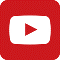 تصنيعُ إبهام اليد باستخدام الإصبع الثَّانيةِ للقدم 
Thumb Reconstruction Using Microvascular Second Toe to Thumb Transferأذيَّاتُ العصبونِ المُحرِّكِ العلويِّ، الفيزيولوجيا المرضيَّةُ للأعراضِ والعلاماتِ السَّريريَّةِ
Upper Motor Neuron Injuries, Pathophysiology of Symptomatologyفي الأذيَّاتِ الرَّضِّيَّةِ للنُّخاعِ الشَّوكيِّ، خبايا الكيسِ السُّحائيِّ.. كثيرُها طيِّعٌ وقليلُها عصيٌّ على الإصلاحِ الجراحيِّ Surgical Treatments of Traumatic Injuries of the Spineمقاربةُ العصبِ الوركيِّ جراحيَّاً في النَّاحيةِ الإليويَّة..  المدخلُ عبرَ أليافِ العضلةِ الإليويَّةِ العظمى مقابلَ المدخلِ التَّقليديِّ Trans- Gluteal Approach of Sciatic Nerve vs. The Traditional Approachesالنقل العصبيّ، بين مفهوم قاصر وجديد حاضر
The Neural Conduction.. Personal View vs. International Viewفي النقل العصبي، موجاتُ الضَّغطِ العاملة Action Pressure Wavesفي النقل العصبي، كموناتُ العمل Action Potentialsوظيفةُ كموناتِ العمل والتيَّاراتِ الكهربائيَّةِ العاملةفي النقل العصبي، التيَّاراتُ الكهربائية العاملة Action Electrical Currents الأطوارُ الثَّلاثةُ للنقل العصبيِّالمستقبلات الحسيّة، عبقريّة الخلق وجمال المخلوقالنقل في المشابك العصبيّة The Neural Conduction in the Synapsesعقدة رانفييه، ضابطة الإيقاع The Node of Ranvier, The Equalizerوظائفُ عقدةِ رانفيه The Functions of Node of Ranvierوظائفُ عقدةِ رانفيه، الوظيفةُ الأولى في ضبطِ معايير الموجةِ العاملةِوظائفُ عقدةِ رانفيه، الوظيفةُ الثَّانية في ضبطِ مسار الموجةِ العاملةِوظائفُ عقدةِ رانفيه، الوظيفةُ الثَّالثةُ في توليدِ كموناتِ العملفي فقه الأعصاب، الألم أولاً The Pain is Firstفي فقه الأعصاب، الشكل.. الضرورة The Philosophy of Formتخطيط الأعصاب الكهربائي، بين الحقيقي والموهومالصدمة النخاعيّة (مفهوم جديد) The Spinal Shock (Innovated Conception)أذيّات النخاع الشوكيّ، الأعراض والعلامات السريريّة، بحثٌ في آليات الحدوث The Spinal Injury, The Symptomatologyالرّمع Clonusاشتدادُ المنعكس الشوكي Hyperactive Hyperreflexiaاتِّساعُ باحةِ المنعكس الشوكي الاشتدادي Extended Reflex Sectorالاستجابة ثنائية الجانب للمنعكس الشوكي الاشتدادي Bilateral Responsesالاستجابةُ الحركيَّةُ العديدة للمنعكس الشوكي Multiple Motor Responsesالتنكّس الفاليري، يهاجم المحاور العصبيّة الحركيّة للعصب المحيطي.. ويعفّ عن محاوره الحسّيّة
Wallerian Degeneration, Attacks the Motor Axons of Injured Nerve and Conserves its Sensory Axonsالتَّنكُّسُ الفاليري، رؤيةٌ جديدةٌ Wallerian Degeneration (Innovated View)التَّجدُّدُ العصبيُّ، رؤيةٌ جديدةٌ Neural Regeneration (Innovated View)المنعكساتُ الشوكيَّةُ، المفاهيمُ القديمة Spinal Reflexes, Ancient Conceptionsالمنعكساتُ الشَّوكيَّةُ، تحديثُ المفاهيم Spinal Reflexes, Innovated Conceptionخُلقتِ المرأةُ من ضلع الرّجل، رائعةُ الإيحاء الفلسفيّ والمجازِ العلميّالمرأةُ تقرِّرُ جنسَ وليدها، والرّجل يدّعي!الرُّوحُ والنَّفسُ.. عَطيَّةُ خالقٍ وصَنيعةُ مخلوقٍخلقُ السَّماواتِ والأرضِ أكبرُ من خلقِ النَّاس.. في المرامي والدَلالاتتُفَّاحة آدم وضِلعُ آدمَ، وجهان لصورةِ الإنسان. حــــــــــوَّاءُ.. هذهسفينةُ نوح، طوق نجاة لا معراجَ خلاصالمصباح الكهربائي، بين التَّجريدِ والتَّنفيذ رحلة ألفِ عامهكذا تكلّم ابراهيمُ الخليل فقهُ الحضاراتِ، بين قوَّةِ الفكرِ وفكرِ القوَّةِالعِدَّةُ وعِلَّةُ الاختلاف بين مُطلَّقةٍ وأرملةٍ ذواتَي عفافتعدُّدُ الزَّوجاتِ وملكُ اليمين.. المنسوخُ الآجلُالثَّقبُ الأسودُ، وفرضيَّةُ النَّجمِ السَّاقطِجُسيمُ بار، مفتاحُ أحجيَّةِ الخلقِ صبيٌّ أم بنتٌ، الأمُّ تُقرِّرُ!القدمُ الهابطة، حالةٌ سريريَّةٌخلقُ حوَّاءَ من ضلعِ آدمَ، حقيقةٌ أم أسطورةٌ؟شللُ الضَّفيرةِ العضديَّةِ الولاديُّ Obstetrical Brachial Plexus Palsyالأذيَّاتُ الرَّضَّيَّةُ للأعصابِ المحيطيَّةِ (1) التَّشريحُ الوصفيُّ والوظيفيُّالأذيَّاتُ الرَّضَّيَّةُ للأعصابِ المحيطيَّةِ (2) تقييمُ الأذيَّةِ العصبيَّةِالأذيَّاتُ الرَّضَّيَّةُ للأعصابِ المحيطيَّةِ (3) التَّدبيرُ والإصلاحُ الجراحيُّالأذيَّاتُ الرَّضَّيَّةُ للأعصابِ المحيطيَّةِ (4) تصنيفُ الأذيَّةِ العصبيَّةِقوسُ العضلةِ الكابَّةِ المُدوَّرةِ Pronator Teres Muscle Arcadeشبيهُ رباطِ Struthers... Struthers- like Ligamentعمليَّاتُ النَّقلِ الوتريِّ في تدبير شللِ العصبِ الكعبريِّ Tendon Transfers for Radial Palsyمن يُقرِّرُ جنسَ الوليد (مُختصرٌ)ثالوثُ الذَّكاءِ.. زادُ مسافرٍ! الذَّكاءُ الفطريُّ، الإنسانيُّ، والاصطناعيُّ.. بحثٌ في الصِّفاتِ والمآلاتِالمعادلاتُ الصِّفريَّةُ.. الحداثةُ، مالها وما عليهامتلازمة العصب بين العظام الخلفي Posterior Interosseous Nerve Syndrome المُنعكسِ الشَّوكيُّ، فيزيولوجيا جديدةٌ Spinal Reflex, Innovated Physiology المُنعكسِ الشَّوكيُّ الاشتداديُّ، في الفيزيولوجيا المرضيَّة Hyperreflex, Innovated Pathophysiology المُنعكسِ الشَّوكيُّ الاشتداديُّ (1)، الفيزيولوجيا المرضيَّة لقوَّةِ المنعكس Hyperreflexia, Pathophysiology of Hyperactive Hyperreflex المُنعكسِ الشَّوكيُّ الاشتداديُّ (2)، الفيزيولوجيا المرضيَّة للاستجابةِ ثنائيَّةِ الجانبِ للمنعكس Hyperreflexia, Pathophysiology of Bilateral- Response Hyperreflexالمُنعكسُ الشَّوكيُّ الاشتداديُّ (3)، الفيزيولوجيا المرضيَّةُ لاتِّساعِ ساحةِ العمل Extended Hyperreflex, Pathophysiologyالمُنعكسُ الشَّوكيُّ الاشتداديُّ (4)، الفيزيولوجيا المرضيَّةُ للمنعكسِ عديدِ الإستجابةِ الحركيَّةِ Hyperreflexia, Pathophysiology of Multi-Response hyperreflexالرَّمع (1)، الفرضيَّةُ الأولى في الفيزيولوجيا المرضيَّةِالرَّمع (2)، الفرضيَّةُ الثَّانية في الفيزيولوجيا المرضيَّةِخلقُ آدمَ وخلقُ حوَّاءَ، ومن ضلعِه كانت حوَّاءُ Adam & Eve, Adam's Ribجسيمُ بار، الشَّاهدُ والبصيرةُ Barr Body, The Witnessجدليَّةُ المعنى واللَّامعنىالتَّدبيرُ الجراحيُّ لليدِ المخلبيَّة Surgical Treatment of Claw Hand (Brand Operation)الانقسامُ الخلويُّ المُتساوي الـ Mitosisالمادَّةُ الصِّبغيَّة، الصِّبغيُّ، الجسمُ الصِّبغيُّ الـ Chromatin, Chromatid, Chromosomeالمُتمِّماتُ الغذائيَّةُ الـ Nutritional Supplements، هل هي حقَّاً مفيدةٌ لأجسامنا؟الانقسام الخلويُّ المُنصِّف الـ Meiosisفيتامين د Vitamin D، ضمانةُ الشَّبابِ الدَّائمفيتامين ب6 Vitamin B6، قليلُهُ مفيدٌ.. وكثيرُهُ ضارٌّ جدَّاًوَالمهنةُ.. شهيدٌ، من قصصِ البطولةِ والفداءالثَّقبُ الأسودُ والنَّجمُ الَّذي هوىخلقُ السَّماواتِ والأرضِ، فرضيَّةُ الكونِ السَّديميِّ المُتَّصلِالجواري الكُنَّسُ الـ Circulating Sweepersعندما ينفصِمُ المجتمعُ.. لمن تتجمَّلين هيفاءُ؟التَّصنيعُ الذَّاتي لمفصلِ المرفقِ Elbow Auto- Arthroplastyالطُّوفانُ الأخيرُ، طوفانُ بلا سفينةِكَشْفُ المَستُورِ.. مَعَ الاسمِ تَكونُ البِدَايةُ، فتَكونُ الهَويَّةُ خَاتِمةَ الحِكايةِمُجتمعُ الإنسان! اجتماعُ فطرة، أمِ اجتماعُ ضرورة، أم اِجتماعُ مصلحةٍ؟عظمُ الصَّخرةِ الهوائيُّ Pneumatic Petrousخلعٌ ولاديٌّ ثُنائيُّ الجانبِ للعصبِ الزَّنديِّ Congenital Bilateral Ulnar Nerve Dislocationحقيقتان لا تقبلُ بهُنَّ حوَّاءُإنتاجُ البُويضاتِ غيرِ المُلقَّحات الـ Oocytogenesisإنتاجُ النِّطافِ الـ Spermatogenesisأمُّ البنات، حقيقةٌ هيَ أمْ هيَ محضُ تُرَّهات؟!أمُّ البنين! حقيقةٌ لطالما ظَننتُها من هفواتِ الأوَّلينغّلّبةُ البنات، حوَّاءُ هذهِ تلِدُ كثيرَ بناتٍ وقليلَ بنينغَلَبَةُ البنين، حوَّاءُ هذهِ تلِدُ كثيرَ بنينَ وقليلَ بناتولا أنفي عنها العدلَ أحياناً! حوَّاءُ هذه يكافئُ عديدُ بنيها عديدَ بُنيَّاتِهاالمغنيزيوم بانٍ للعظامِ! يدعمُ وظيفةَ الكالسيوم، ولا يطيقُ مشاركتَهلآدمَ فعلُ التَّمكين، ولحوَّاءَ حفظُ التَّكوين!هَذَيانُ المفاهيم (1): هَذَيانُ الاقتصادالمغنيزيوم (2)، معلوماتٌ لا غنى عنهامُعالجةُ تناذرِ العضلةِ الكمثريَّةِ بحقنِ الكورتيزون (مقاربةٌ شخصيَّةٌ)
Piriformis Muscle Injection (Personal Approach)مُعالجةُ تناذرِ العضلةِ الكمثريَّةِ بحقنِ الكورتيزون (مقاربةٌ شخصيَّةٌ)( عرضٌ موسَّعٌ)
Piriformis Muscle Injection (Personal Approach)فيروسُ كورونا المُستجدُّ.. من بعدِ السُّلوكِ، عينُهُ على الصِّفاتِهَذَيانُ المفاهيم (2): هَذَيانُ اللَّيلِ والنَّهاركادَتِ المَرأةُ أنْ تَلِدَ أخاهَا، قولٌ صَحيحٌ لكنْ بنكهَةٍ عَربيَّةمتلازمةُ التَّعبِ المزمن Fibromyalgiaطفلُ الأنبوبِ، ليسَ أفضلَ المُمكنِالحُروبُ العبثيَّةُ.. عَذابٌ دائمٌ أمْ اِمتحانٌ مُستدامٌ؟العَقلُ القيَّاسُ وَالعَقلُ المُجرِّدُ.. في القِياسِ قصُورٌ، وَفي التَّجريدِ وصُولٌالذِّئبُ المُنفردُ، حينَ يُصبحُ التَّوحُّدُ مَفازةً لا محضَ قَرارٍ!علاجُ الإصبع القافزة الـ Trigger Finger بحقنِ الكورتيزون موضعيَّاًوحشُ فرانكنشتاين الجديدُ.. القديمُ نكبَ الأرضَ وما يزالُ، وأمَّا الجديدُ فمنكوبُهُ أنتَ أساساً أيُّها الإنسان!اليدُ المخلبيَّةُ، الإصلاحُ الجراحيُّ (عمليَّةُ براند) Claw Hand (Brand Operation)سعاةُ بريدٍ حقيقيُّون.. لا هواةُ ترحالٍ وهجرةٍ فيروسُ كورُونَا المُستَجِدُّ (كوفيد -19): منْ بَعدِ السُّلوكِ، عَينُهُ عَلى الصِّفاتِعلامة هوفمان Hoffman Signالأُسْطورَةُ الحَقِيقَةُ الهَرِمَةُ.. شمشونُ الحكايةُ، وسيزيفُ الإنسانُالتَّنكُّسُ الفاليري التَّالي للأذيَّةِ العصبيَّةِ، وعمليَّةُ التَّجدُّدِ العصبيِّالتَّصلُّبُ اللُّويحيُّ المُتعدِّدُ: العلاقةُ السَّببيَّةُ، بين التَّيَّارِ الغلفانيِّ والتَّصلُّبِ اللُّويحيِّ المُتعدِّد؟الورمُ الوعائيُّ في الكبدِ: الاستئصالُ الجراحيُّ الإسعافيُّ لورمٍ وعائيٍّ كبديٍّ عرطلٍ بسببِ نزفٍ داخلَ كتلةِ الورممُتلازمةُ العضلةِ الكابَّةِ المدوَّرة Pronator Teres Muscle Syndromeأذيَّاتُ ذيلِ الفرسِ الرَّضِّيَّةُ، مقاربةٌ جراحيَّةٌ جديدةٌ
Traumatic Injuries of Cauda Equina, New Surgical Approach الشَّللُ الرُّباعيُّ.. موجباتُ وأهدافُ العلاجِ الجراحيِّ.. التَّطوُّراتُ التَّاليةُ للجراحة- مقارنةٌ سريريَّةٌ وشعاعيَّةٌتضاعفُ اليدِ والزِّندِ Ulnar Dimelia or Mirror Handمُتلازمةُ نفقِ الرِّسغِ تنهي التزامَها بقطعٍ تامٍّ للعصبِ المتوسِّطورمُ شوان في العصبِ الظَّنبوبيِّ الـ Tibial Nerve Schwannomaورمُ شوان أمامَ العجُز    Presacral Schwannomaميلانوما جلديَّةٌ خبيثةٌ Malignant Melanomaضمورُ إليةِ اليدِ بالجهتين، غيابٌ خلقيٌّ معزولٌ ثنائيُّ الجانب Congenital Thenar Hypoplasiaمُتلازمةُ الرَّأسِ الطَّويلِ للعضلةِ ذاتِ الرَّأسين الفخذيَّةِ The Syndrome of the Long Head of Biceps Femorisمرضيَّاتُ الوترِ البعيدِ للعضلةِ ثنائيَّةِ الرُّؤوسِ العضديَّةِ Pathologies of Distal Tendon of Biceps Brachii Muscleحثلٌ ودِّيٌّ انعكاسيٌّ Algodystrophy Syndrome تميَّزَ بظهورِ حلقةٍ جلديَّةٍ خانقةٍ عندَ الحدودِ القريبةِ للوذمةِ الجلديَّةِتصنيعُ الفكِّ السُّفليِّ باستخدامِ الشَّريحةِ الشَّظويَّةِ الحُرَّةMandible Reconstruction Using Free Fibula Flapانسدادُ الشَّريانِ الكعبريِّ الحادِّ غيرِ الرَّضِّيِّ (داءُ بيرغر)إصابةٌ سِلِّيَّةٌ معزولةٌ في العقدِ اللَّمفيَّةِ الإبطيَّةِ Isolated Axillary Tuberculous Lymphadenitisالشَّريحةُ الشَّظويَّةُ المُوعَّاةُ في تعويضِ الضَّياعاتِ العظميَّةِ المُختلطةِ بذاتِ العظمِ والنَّقيِّ 
Free Fibula Flap for Bone Lost Complicated with Recalcitrant Osteomyelitis الشَّريحةُ الحُرَّةُ جانبُ الكتفِ في تعويضِ ضَياعٍ جلديٍّ هامٍّ في السَّاعدِالأذيَّاتُ الرَّضيَّةُ للضَّفيرةِ العضديَّةِ Injuries of Brachial Plexus أذيَّةُ أوتارِ الكفَّةِ المُدوِّرةِ Rotator Cuff Injuryكيسةُ القناةِ الجامعةِ Choledochal Cystآفاتُ الثَّدي ما حولَ سنِّ اليأسِ.. نحوَ مُقاربةٍ أكثرَ حزماً Peri- Menopause Breast Problemsتقييمُ آفاتِ الثَّدي الشَّائعةِ Evaluation of Breast Problemsآفاتُ الثَّدي ما حولَ سنِّ اليأسِ.. نحوَ مُقاربةٍ أكثرَ حسماً Peri- Menopause Breast Problemsتدبيرُ آلامِ الكتفِ: الحقنُ تحتَ الأخرمِ Subacromial Injectionمجمعُ البحرينِ.. برزخٌ ما بينَ حَياتينما بعدَ الموتِ وما قبلَ المَساقِ.. فإمَّا مَسخٌ.. وإمَّا انعتاقٌ!تدبيرُ التهابِ اللُّفافةِ الأخمصيَّةِ المُزمنِ بحقنُ الكورتيزون Plantar Fasciitis, Cortisone Injectionحقن الكيسةِ المصليَّةِ الصَّدريَّةِ- لوحِ الكتفِ بالكورتيزون 
Scapulo-Thoracic Bursitis, Cortisone Injectionفيتامين ب 12.. مُختصرٌ مُفيدٌ Vitamin B12الورمُ العظميُّ العظمانيُّ (العظمومُ العظمانيُّ) Osteoid Osteoma(1) قصرُ أمشاطِ اليدِ: Brachymetacarpia قصرٌ ثنائيُّ الجانبِ ومتناظرٌ للأصابعِ الثلاثةِ الزِّنديَّةِ(2) قصرُ أمشاطِ اليدِ: Brachymetacarpia قصرٌ ثنائيُّ الجانبِ ومتناظرٌ للأصابعِ الثلاثةِ الزِّنديَّةِالكتفُ المُتجمِّدة، حقنُ الكورتيزون داخلَ مفصلِ الكتف Frozen Shoulder, Intraarticular Cortisone Injectionمرفق التنس، حقن الكورتيزون Tennis Elbow, Cortisone injectionألمُ المفصلِ العجزيِّ الحرقفيّ: حقنُ الكورتيزون Sacro-Iliac Joint Pain, Cortisone Injectionاستئصالُ الكيسةِ المعصميَّةِ، السَّهلُ المُمتَنِعِ Ganglion Cyst Removal (Ganglionectomy)قوسُ العضلةِ قابضة الأصابع السّطحيّة (FDS Arc) التَّشريحُ الجراحيُّ للعصبِ المُتوسِّطِ في السَّاعدِ Median Nerve Surgical Anatomyما قولُ العلمِ في اختلافِ العدَّةِ ما بينَ المُطلَّقةِ والأرملة؟عمليَّةُ النَّقلِ الوتريِّ لاستعادةِ حركةِ الكتفِ Tendon Transfer to Restore Shoulder Movementبفضلكِ آدمُ! استمرَّ هذا الإنسانُ.. تمكَّنَ.. تكيَّفَ.. وكانَ عروقاً متباينةًالمِبيضانِ في رِكنٍ مَكينٍ.. والخِصيتانِ في كِيسٍ مَهينٍ
بحثٌ في الأسبابِ.. بحثٌ في وظيفةِ الشَّكلِتدبيرُ آلامِ الرَّقبةِ (1) استعادةُ الانحناءِ الرَّقبيِّ الطَّبيعيِّ (القعسُ الرَّقبيُّ) Neck Pain Treatment
Restoring Cervical Lordosisنقلُ قِطعةٍ منَ العضلةِ الرَّشيقةِ لاستعادةِ الابتسامةِ بعدَ شلل الوجهِ Segmental Gracilis Muscle Transfer for Smileأذيَّةُ الأعصابِ المحيطيَّةِ: معلوماتٌ لا غنى عنها لكلِّ العاملينَ عليها peripheral nerves injurieتدرُّنُ الفقراتِ.. خراجُ بوت Spine TB.. Pott's Diseaseالأطوارُ الثَّلاثةُ للنَّقلِ العصبيِّ.. رؤيةٌ جديدةٌأرجوزةُ الأزَلِقالَ الإمامُ.. كمْ هوَ جميلٌ فيكمُ الصَّمتُ يا بشرُصِناعةُ اللَّاوَعِيأَزمةُ مُثقَّفٍ.. أَضاعَ الهويَّةَ تحتَ مَركومٍ من مَقروءٍ ومَسموعٍتُفَّاحةُ آدمَ وضِلعُ آدمَ.. وَجهان لصورةِ الإنسان